VSL COVID-19 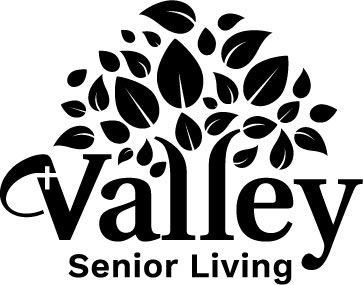 Staff Illness Hotline701.741.9646When should you contact the staff illness line? If you, or someone in your household, has a fever equal to, or greater than, 100.0 °F (99.5°F or higher for individuals 60 years of age or older). If you, or someone in your household, has at least one symptom of new onset viral illness: cough, congestion/runny nose, sore throat, muscle/body aches, headache, fatigue, shortness of breath/difficulty breathing, chills, loss of taste and/or smell, nausea/vomiting, diarrhea.If you have had *close contact with someone under investigation for COVID-19 or have had *close contact with someone who has tested positive for COVID-19.If you, or someone in your household, is being tested for COVID-19.If you, or someone in your household, has tested positive for COVID-19.If you have traveled outside of Minnesota or North Dakota in the past 14 days.*Close contact is defined as being within 6 feet of an infected person for a cumulative total of 15 minutes or more without personal protective equipment. 